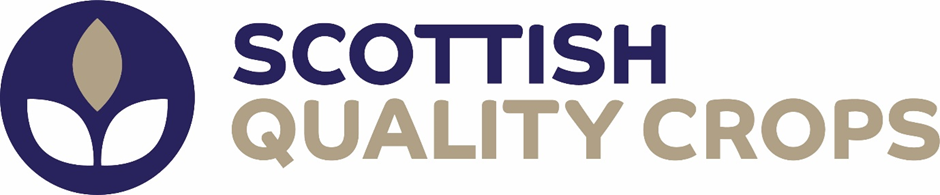 SQC STANDARDS REVIEW PROCESSPurpose of document To formalise SQC review processes in order to maximise the efficiency and integrity of the scheme, and increase engagement and transparency to members and stakeholders.  This will include incorporating an annual review of the SQC Hazard Analysis and Critical Control Point (HACCP) system.BackgroundScottish Quality Crops (SQC) Limited owns the SQC Assurance Scheme for Scottish cereal producers which covers the production of crops.  The Scheme has a set of documented Standards which are used as product certification standards.Members of the Scheme are required to prove compliance to the Scheme Standards through a programme of regular surveillance assessments, which may also include additional unannounced spot checks.  The assessments are delivered by a third-party Certification Body accredited to ISO 17065, which is licensed by SQC to use the Standards and provide certification.SQC StandardsThe SQC Standards are designed to increase consumer and trade confidence in both home and export markets by:Responding pro-actively to consumer concerns about crop productionImproving food safety and meeting the requirements of the Food Safety Act (1990)Addressing the environmental responsibilities of crop production.SQC Standards review process (to be implemented from November 2022)Establishment of SQC Standards Review Committee:Fiona Burnett – SQC Technical DirectorAndrew Moir – SQC ChairmanJohn Hutcheson – SQC Vice ChairmanTeresa Dougall – SQC Managing DirectorFIA representative(s)Scottish Agronomy representativeEstablishment of Scottish Crops Supply Chain Strategy HubTo provide an important source of communication and consultation - acting as an interface between SQC and supply chain partners.The hub should comprise of:The SQC Standards Review CommitteeFIA Technical TeamSAOS Supply Chain Development expertsScotland Food and Drink and Knowledge Bank insightSASA (Science and Advice for Scottish Agriculture)Crop sector academia and research –  SEFARI institutes / HEIs SAOS grain marketing co-opsOther technical experts by invitation where specific scheme developments pertainAnd, consideration given to grain buyers / UFAS / MaltstersQuarterly review of crop assurance schemes to include developments within marketing and communications, standards consultations exercises and revisions to Scheme governance and processes:This will be undertaken by FIA who will provide a quarterly report to the SQC Standards Review Committee and BoardProvision of an annual detailed report and analysisThis will be provided by FIA each JuneSummary report to be provided by SQC Managing Director, Teresa Dougall and circulated to the SQC Standards Review Committee and BoardAnnual meeting in June of the SQC Standards Review CommitteeTo review the FIA annual reportTo recommend changes to the standards / HACCPTo discuss how recommended changes may impact growersTo discuss any mitigation measures which may be required to protect the integrity of the SQC Assurance Scheme (in line with proposed changes)To agree actions to be taken forward in line with proposed scheme changesAnnual meeting in June (subject to proposed changes), of the SQC – Scottish Crops Supply Chain Strategy HubTo discuss proposed changes and impactTo agree mitigation measures, consultation requirements and actions to be taken forwardAdoption of communication measures to growers and stakeholders in terms of proposed changesSQC refine standards and finalise for SQC Board approvalProduction and distribution of Standards / HACCP by FIA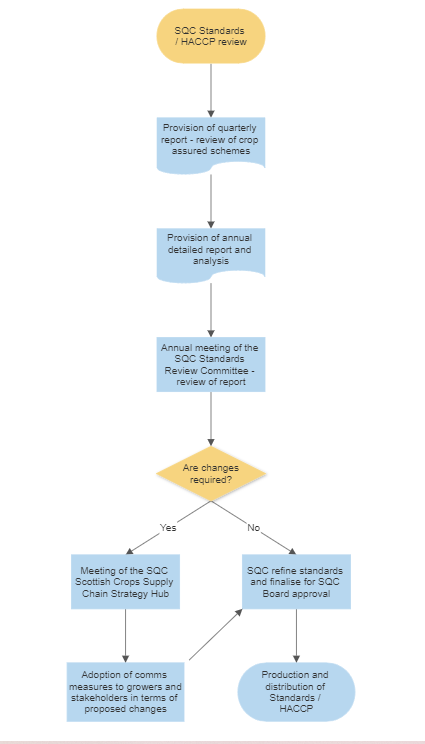 